			ကျန်းမာရေးဝန်ကြီးဌာန၊ အစားအသောက်နှင့်ဆေးဝါးကွပ်ကဲရေးဦးစီးဌာနသည်                                                                       ဆေးဝါး E-Submission System ဖြင့် ဆောင်ရွက်မည့် အောက်ပါလုပ်ငန်းများအတွက် ဘဏ်ချလံဖြင့် ပေးသွင်းရမည့်စနစ်မှ ခေတ်ကာလနှင့်အညီနှုန်းထားအချို့ ပြောင်းလဲ၍ E-Banking System ဖြင့် ပြောင်းလဲ ကောက်ခံမည့်နှုန်းထားများကို သတ်မှတ်လိုက်သည်-(က)	ဆေးဝါးတင်သွင်းခြင်းလုပ်ငန်းလုပ်ကိုင်ခွင့်လက်မှတ် (DIAC) (သက်တမ်း - ၃ နှစ်)(E-Submission System ကို ၂၀၂၁ ခုနှစ်၊ ဒီဇင်ဘာလ ဒုတိယအပတ်တွင် စတင်ဆောင်ရွက်မည်)(ခ)	ဆေးဝါးတစ်ကြိမ်တင်သွင်းခွင့်ထောက်ခံချက် (One Time Importation)(E-Submission System ကို ၂၀၂၁ ခုနှစ်၊ ဒီဇင်ဘာလ ဒုတိယအပတ်တွင် စတင်ဆောင်ရွက်မည်)(ဂ)	ဆေးဝါးထုတ်လုပ်သူလိုင်စင် (Manufacturer License) (သက်တမ်း - ၃ နှစ်)၂(E-Submission System ကို၂၀၂၂ ခုနှစ်၊ ဖေဖော်ဝါရီလ တတိယအပတ်တွင် စတင်ဆောင်ရွက်မည်)(ဃ)	ဆေးဝါးမှတ်ပုံတင်ခြင်း (Local Products)  (သက်တမ်း - ၅ နှစ်)မှတ်ပုံတင်ကြေး	- ၅၀၀,၀၀၀/ကျပ်            (နှုန်းထားပြောင်းလဲမှုမရှိပါ)(E-Submission System ကို ၂၀၂၂ ခုနှစ်၊ ဖေဖော်ဝါရီလ တတိယအပတ်တွင် စတင်ဆောင်ရွက်မည်)(င)	ဆေးဝါးမှတ်ပုံတင်ခြင်း (Import Products) (သက်တမ်း - ၅ နှစ်)	စိစစ်ခ			- ၃၀၀,၀၀၀/ကျပ်	မှတ်ပုံတင်ကြေး	- ၅၀၀,၀၀၀/ကျပ်            (နှုန်းထားပြောင်းလဲမှုမရှိပါ)(E-Submission System အဟောင်းမှအသစ်သို့ပြောင်းလဲလျှောက်ထားခြင်းကို ၂၀၂၂ခုနှစ်၊ ဇန်နဝါရီလ တွင် စတင်ပြီး၊ အသစ်လျှောက်ထားခြင်းကို ၂၀၂၂ ခုနှစ်၊ ဖေဖော်ဝါရီလ တတိယအပတ်တွင် စတင် ဆောင်ရွက်မည်)                 					         အစားအသောက်နှင့်ဆေးဝါးကွပ်ကဲရေးဦးစီးဌာန            			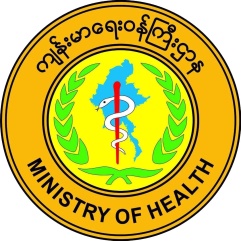 အသိပေးကြေညာချက်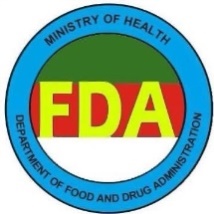 ယခင်ဈေးနှုန်းယခင်ဈေးနှုန်းယခင်ဈေးနှုန်းယခုကောက်ခံမည့်နှုန်းထားယခုကောက်ခံမည့်နှုန်းထားယခုကောက်ခံမည့်နှုန်းထား-ဆေးဝါးတင်သွင်းခြင်း လုပ်ငန်းလုပ်ကိုင်ခွင့် လက်မှတ်၁၀,၀၀၀/ကျပ်-*ဆေးဝါးတင်သွင်းခြင်း     လုပ်ငန်းလုပ်ကိုင်ခွင့်   လက်မှတ်၅၀၀,၀၀၀/ကျပ်-*အချက်အလက်    ပြောင်းလဲကြေး၅၀,၀၀၀/ကျပ်ယခင်ဈေးနှုန်းယခုကောက်ခံမည့်နှုန်းထား၅,၀၀၀/ကျပ်*၅၀,၀၀၀/ကျပ်ယခင်ဈေးနှုန်းယခင်ဈေးနှုန်းယခုကောက်ခံမည့်နှုန်းထားယခုကောက်ခံမည့်နှုန်းထားယခုကောက်ခံမည့်နှုန်းထားယခုကောက်ခံမည့်နှုန်းထား၁။Topical dosage form onlyအသစ်          - ၁၅၀,၀၀၀/ကျပ်သက်တမ်းတိုး- ၁၀၀,၀၀၀/ကျပ်၁။Topical dosage form onlyTopical dosage form onlyTopical dosage form only၁။Topical dosage form onlyအသစ်          - ၁၅၀,၀၀၀/ကျပ်သက်တမ်းတိုး- ၁၀၀,၀၀၀/ကျပ်၁။*ကနဦးစိစစ်ခ-၁၀၀,၀၀၀/ကျပ်၁။Topical dosage form onlyအသစ်          - ၁၅၀,၀၀၀/ကျပ်သက်တမ်းတိုး- ၁၀၀,၀၀၀/ကျပ်၁။  အသစ်-၁၅၀,၀၀၀/ကျပ်၁။Topical dosage form onlyအသစ်          - ၁၅၀,၀၀၀/ကျပ်သက်တမ်းတိုး- ၁၀၀,၀၀၀/ကျပ်၁။  သက်တမ်းတိုး-၁၀၀,၀၀၀/ကျပ်၁။Topical dosage form onlyအသစ်          - ၁၅၀,၀၀၀/ကျပ်သက်တမ်းတိုး- ၁၀၀,၀၀၀/ကျပ်၁။*အချက်အလက်  ပြောင်းလဲကြေး- ၅၀,၀၀၀/ကျပ်ယခင်ဈေးနှုန်းယခင်ဈေးနှုန်းယခုကောက်ခံမည့်နှုန်းထားယခုကောက်ခံမည့်နှုန်းထားယခုကောက်ခံမည့်နှုန်းထားယခုကောက်ခံမည့်နှုန်းထား၂။ဆေးဝါးစက်ရုံကြီးများအသစ်         - ၁,၀၀၀,၀၀၀/ကျပ်သက်တမ်းတိုး- ၅၀၀,၀၀၀/ကျပ်၂။ဆေးဝါးစက်ရုံကြီးများဆေးဝါးစက်ရုံကြီးများဆေးဝါးစက်ရုံကြီးများ၂။ဆေးဝါးစက်ရုံကြီးများအသစ်         - ၁,၀၀၀,၀၀၀/ကျပ်သက်တမ်းတိုး- ၅၀၀,၀၀၀/ကျပ်၂။*ကနဦးစိစစ်ခ-၂၀၀,၀၀၀/ကျပ်၂။ဆေးဝါးစက်ရုံကြီးများအသစ်         - ၁,၀၀၀,၀၀၀/ကျပ်သက်တမ်းတိုး- ၅၀၀,၀၀၀/ကျပ်၂။  အသစ်-၁,၀၀၀,၀၀၀/ကျပ်၂။ဆေးဝါးစက်ရုံကြီးများအသစ်         - ၁,၀၀၀,၀၀၀/ကျပ်သက်တမ်းတိုး- ၅၀၀,၀၀၀/ကျပ်၂။  သက်တမ်းတိုး-၅၀၀,၀၀၀/ကျပ်၃။*အချက်အလက်      ပြောင်းလဲကြေး-၅၀,၀၀၀/ကျပ်